ПРЕДСТАВИТЕЛЬНОЕ СОБРАНИЕ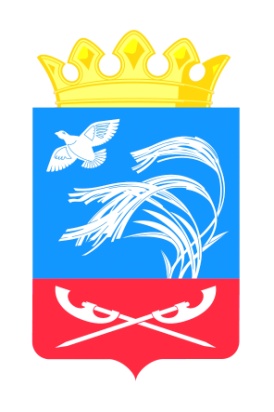 КУРСКОГО РАЙОНА КУРСКОЙ ОБЛАСТИРЕШЕНИЕот 16 декабря 2014г.			г.Курск				  № 4-3-23О внесении изменений в решение Представительного Собрания Курского района Курской области от 13.11.2014 года №3-3-11 « Об утверждении Порядка предоставления иных межбюджетных трансфертов из бюджета Курского района Курской области бюджетам поселений, входящих в состав Курского района Курской области»В соответствии с Уставом муниципального района «Курский район» Курской области, статьями 9, 142.4 Бюджетного кодекса Российской Федерации, Представительное Собрание Курского района Курской области, РЕШИЛО:1. Внести в решение Представительного Собрания Курского района Курской области от 13.11.2014 года №3-3-11 «Об утверждении Порядка предоставления иных межбюджетных трансфертов из бюджета Курского района Курской области бюджетам поселений, входящих в состав Курского района Курской области» следующие изменения:- в пунктах 4.1.4. и 4.1.5. раздела 4 «Порядок предоставления иных межбюджетных трансфертов» слова «Управление по бюджету и налогам Администрации Курского района Курской области» заменить словами «главные распорядители бюджета Курского района Курской области».2. Настоящее решение вступает в силу со дня его официального опубликования.Глава Курского района						                 В.М.Рыжиков